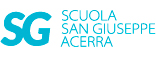                      ATTIVITA’ DIDATTICA DEL 18/05/20 RIFLESSIONE :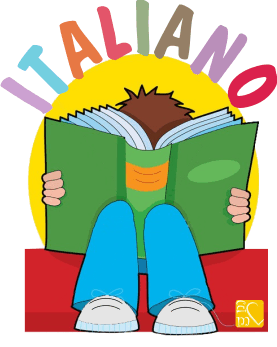 Esegui l’es. n. 3 , pag.25,riflessione verde.COMPLETALa mamma annuncia : -…………………………………………………..Lucia conferma : - …………………………………………………………..Il nonno conclude : - ………………………………………………………ORA RISCRIVI IL DIALOGO USANDO IL DISCORSO       INDIRETTO.……………………………………………………………………………………………………………………………………………………………………………………………………………………………………………………………………….RICORDA: i due punti, introducono un elenco, una spiegazioneSistema opportunamente i due punti :Lucia è felice ha ricevuto un bellissimo dono.Per preparare il dolce nonna ha comprato il burro, la farina, lo zucchero, le uova, il lievito. :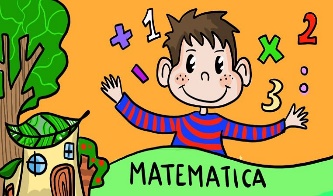 Esegui gli esercizi n. 1-5 di pag. 186 e i problemi n.7 e 8 di pag.159, discipline rosso.